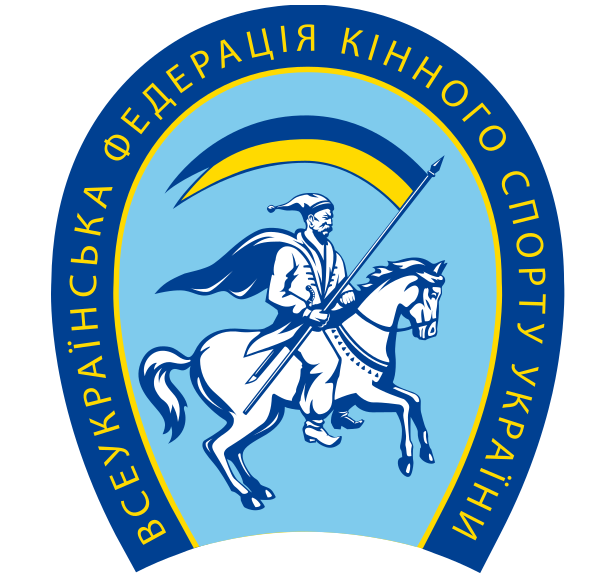 Ветеринарна інспекціяконя перед відправкою на змаганняназва змагань                                                    ПІП вершника 		тел.	 ПІП тренера 		тел.	 Дата прибуття на змагання   	*Температура тіла коня записується у цифровому виглядіВетеринарний лікар, що проводив інспекціютел. 	ПІП	підпис, печаткаКличка коня№ спортивного паспорта коняМісто,та назва стайніВетеринарні документи (форма № 1)Чи реєстрували на стайні випадки підвищення температури тіла у конейостанні 14 днівТак/НіТак/НіТемпература тіла коня в день відправлення на змагання*Температура тіла коня за день до відправлення на змагання*Температура тіла коня за 2 дні до відправлення на змагання*